Reformierte Kirchen Bern-Jura-SolothurnSuchergebnisse für "Schlaf/Traum"Autor / TitelJahrMedientypSignatur / Standort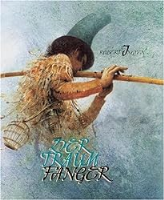 Ingpen, Robert R.Der Traumfaenger2006BilderbuchSchlaf. Traum